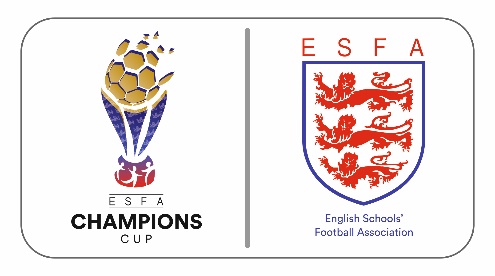 
OFFICIAL TEAM SHEETCompetition Title: 
OFFICIAL TEAM SHEETCompetition Title: 
OFFICIAL TEAM SHEETCompetition Title: 
OFFICIAL TEAM SHEETCompetition Title: 
OFFICIAL TEAM SHEETCompetition Title: Home Team: Home Team: Home Team: Home Team: Home Team: versusversusversusversusversusAway Team: Away Team: Away Team: Away Team: Away Team: Venue: Venue: Venue: Venue: Venue: Match date:Match date:Match date:Match date:Match date:Player NamePlayer NamePlayer NameSchoolD.O.B1 1 1 2 2 2 3 3 3 4 4 4 5 5 5 6 6 6 7 7 7 8 8 8 9 9 9 10 10 10 11 11 11 SubstitutesSubstitutesSubstitutesSubstitutesSubstitutes12 12 12 13 13 13 14 14 14 15 15 15 16 16 16 SignedManager ofManager of